„Infrastruktura Sieciowa w dobie IoT”Formularz zgłoszeniowy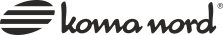 Udział w konferencji jest bezpłatny – decyduje natomiast kolejność zgłoszeń. Organizator nie zapewnia zwrotu kosztów dojazdu. Zgłoszona obecność może być odwołana w porozumieniu z organizatorem maksymalnie na 2 dni przed wydarzeniem. W przypadku nie odwołania uczestnictwa i nieobecności na konferencji, przysłanie zgłoszenia może być podstawą do wystawienia faktury VAT w wysokości 200,00 zł netto (zwrot kosztów organizacji szkolenia). Prosimy o odesłanie do dnia 07 maja 2019 wypełnionego formularza zgłoszeniowego na adres email poznan@lanster.comINFORMACJA DLA OSÓB ZAPISUJĄCYCH/UCZESTNICZĄCYCH W WYDARZENIACH (W TYM KONFERENCJE, SZKOLENIA) ORGANIZOWANE PRZEZ LANSTER SP. Z O.O. Informujemy, że przetwarzamy Pana/Pani dane osobowe zgodnie z RODO. Więcej informacji w tym zakresie zamieszczonych jest na stronie internetowej: http://lanster.com/Rodo_Formularz/  LANSTER uprzejmie informuje, że Pani/Pana dane osobowe są zbierane i przetwarzane przez LANSTER z siedzibą w Krakowie przy ul. Racławickiej 58, w celach usprawnienia i polepszenia jakości sprzedaży i obsługi. Na zasadach przewidzianych przepisami o ochronie danych osobowych ma Pani/Pan prawo dostępu do treści swoich danych oraz ich poprawiania. Zbieranie Pani/Pana danych odbywa się na zasadzie pełnej dobrowolności. Imię i Nazwisko1.         2.         Nazwa firmyAdresNIPTelefonTelefon kom.E-mail